Сведения о жилых домах, подлежащих включению в реестр пустующих жилых домов:В документах архивного фонда Новопогостский сельский Совет депутатов и исполнительный комитет в похозяйственной книге № 15 д. Красное за 2006-2010 гг. значится хозяйство Войтова Ивана Агурьяновича, имеется запись «умер». 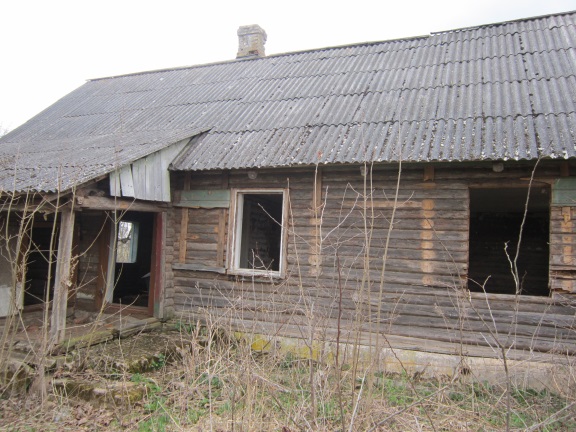 	Срок непроживания в жилом доме: с 2007 г.	Уплата налога на недвижимость и земельного налога: информации об оплате земельного налога и налога на недвижимость не имеется	Внесение платы за жилищно-коммунальные услуги: договор на оказание жилищно-коммунальных услуг не заключался.	Возмещение расходов на электроэнергию: информация об оплате за электроэнергию отсутствует	Обязательное страхование строений: взносы не начислялись.	Размеры дома (при наличии сведений) нет сведенийПлощадь дома 72 кв.мДата ввода в эксплуатацию  1969 г.	Материал стен: бревенчатый	Этажность: одноэтажный	Подземная этажность: отсутствует	Состояние дома: неудовлетворительное      	Составные части и принадлежности жилого дома: отсутствуютСведения о земельном участке: земельный участок не зарегистрированПредлагаем всем заинтересованным лицам, имеющим право владения и пользования данным домом, в течение одного месяца со дня опубликования сведений представить в Миорский районный исполнительный комитет уведомление о намерении использовать жилой дом для проживания с приложением документов, подтверждающих наличие оснований владения жилым домом. Непредставление в райисполком письменного уведомления о намерении использовать такой дом для проживания будет являться отказом от права собственности на него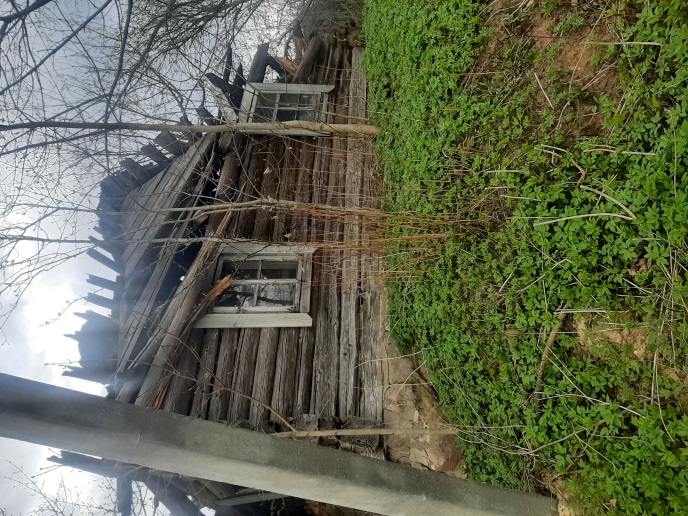 В документах архивного фонда Новопогостский сельский Совет депутатов и исполнительный комитет в похозяйственных книгах за 1986-2001 гг. значится хозяйство Латышонка Станислава Павловича.В документах архива отдела загса Миорского райисполкома имеется на хранении запись акта о смерти № 24, совершенная  в Новопогостском сельисполкоме на Латышенка Станислава Павловича, умершего 	Срок непроживания в жилом доме: с 2006 г.	Уплата налога на недвижимость и земельного налога: информации об оплате земельного налога и налога на недвижимость не имеется	Внесение платы за жилищно-коммунальные услуги: договор на оказание жилищно-коммунальных услуг не заключался.	Возмещение расходов на электроэнергию: дом отключен от Вл-0,4 кВ Миорским РЭС в 2011 г., лицевой счет закрыт, информация об оплате по данному жилому дому отсутствует	Обязательное страхование строений: взносы не начислялись.	Размеры дома (при наличии сведений) нет сведенийПлощадь дома нет сведенийДата ввода в эксплуатацию  нет сведений	Материал стен: бревенчатый	Этажность: одноэтажный	Подземная этажность: отсутствует	Состояние дома: доступ в дом не предоставлен, износ жилого дома не представляется возможным определить      	Составные части и принадлежности жилого дома: отсутствуютСведения о земельном участке: земельный участок не зарегистрированПредлагаем всем заинтересованным лицам, имеющим право владения и пользования данным домом, в течение одного месяца со дня опубликования сведений представить в Миорский районный исполнительный комитет уведомление о намерении использовать жилой дом для проживания с приложением документов, подтверждающих наличие оснований владения жилым домом. Непредставление в райисполком письменного уведомления о намерении использовать такой дом для проживания будет являться отказом от права собственности на него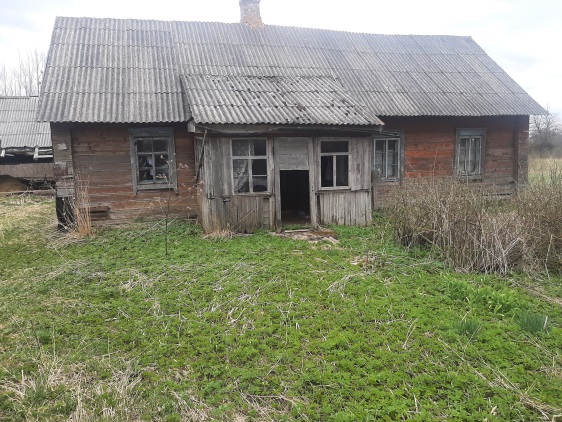 В документах архивного фонда Новопогостский сельский Совет депутатов и исполнительный комитет в похозяйственной книге № 15 д. Смолевцы за              2010-2015 гг. значится хозяйство Григорьевой Улиты Кузьминичны, имеется запись «умерла». 	Срок непроживания в жилом доме: с 2012 г.	Уплата налога на недвижимость и земельного налога: информации об оплате земельного налога и налога на недвижимость не имеется	Внесение платы за жилищно-коммунальные услуги: договор на оказание жилищно-коммунальных услуг не заключался.	Возмещение расходов на электроэнергию: дом отключен от Вл-0,4 кВ Миорским РЭС 15.10.2016 г., лицевой счет закрыт, информация об оплате по данному жилому дому отсутствует	Обязательное страхование строений: взносы не начислялись.	Размеры дома (при наличии сведений) нет сведенийПлощадь дома 60 кв.мДата ввода в эксплуатацию  1950 г.	Материал стен: бревенчатый	Этажность: одноэтажный	Подземная этажность: отсутствует	Состояние дома: износ_______      	Составные части и принадлежности жилого дома: два бревенчатых сараяСведения о земельном участке: земельный участок не зарегистрированПредлагаем всем заинтересованным лицам, имеющим право владения и пользования данным домом, в течение одного месяца со дня опубликования сведений представить в Миорский районный исполнительный комитет уведомление о намерении использовать жилой дом для проживания с приложением документов, подтверждающих наличие оснований владения жилым домом. Непредставление в райисполком письменного уведомления о намерении использовать такой дом для проживания будет являться отказом от права собственности на него